Thierry Chapeau: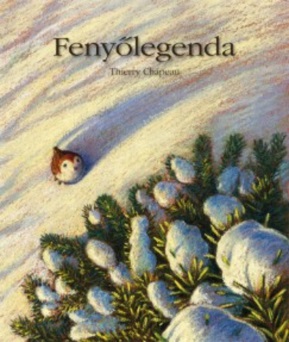 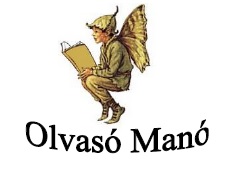 FenyőlegendaA történetben négy fa szerepel. Közülük három nem segített a szárnyatörött kismadárnak. Melyik ez a három?……………………………:……………………………………………………………..Mit mondott a negyedik fa a kismadárnak?…………………………………………………………………………………………………...…………………………………………………………………………………………………...…………………………………………………………………………………………………...…………………………………………………………………………………………………...Milyen büntetést kapott a három gonosz fa?…………………………………………………………………………………………………...…………………………………………………………………………………………………...…………………………………………………………………………………………………...…………………………………………………………………………………………………...Neved, e-mail címed: ……………………………………………………………………………Iskolád, osztályod: ………………………………………………………………………………Lakcímed: ……………………………………………………………………………………….